	     Anmeldeformular Alterswohnung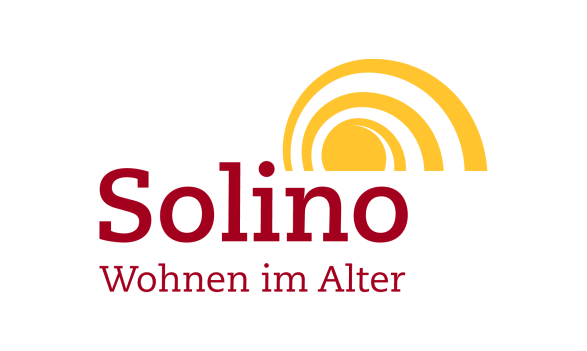 